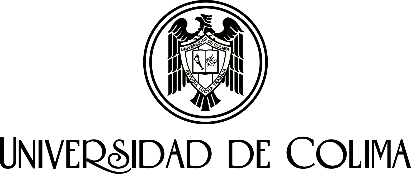 COORDINACIÓN GENERAL ADMINISTRATIVA Y FINANCIERACOORDINACIÓN GENERAL ADMINISTRATIVA Y FINANCIERACOORDINACIÓN GENERAL ADMINISTRATIVA Y FINANCIERACOORDINACIÓN GENERAL ADMINISTRATIVA Y FINANCIERACOORDINACIÓN GENERAL ADMINISTRATIVA Y FINANCIERACOORDINACIÓN GENERAL ADMINISTRATIVA Y FINANCIERACOORDINACIÓN GENERAL ADMINISTRATIVA Y FINANCIERAFORMATO DE ENTREGA-RECEPCIÓN DE BIENES, MATERIALES O SERVICIOSFORMATO DE ENTREGA-RECEPCIÓN DE BIENES, MATERIALES O SERVICIOSFORMATO DE ENTREGA-RECEPCIÓN DE BIENES, MATERIALES O SERVICIOSFORMATO DE ENTREGA-RECEPCIÓN DE BIENES, MATERIALES O SERVICIOSFORMATO DE ENTREGA-RECEPCIÓN DE BIENES, MATERIALES O SERVICIOSFORMATO DE ENTREGA-RECEPCIÓN DE BIENES, MATERIALES O SERVICIOSFORMATO DE ENTREGA-RECEPCIÓN DE BIENES, MATERIALES O SERVICIOSPROVEEDORPROVEEDORPROVEEDORPROVEEDORFACTURA FOLIO FISCALFACTURA FOLIO FISCALFECHA FOLIO FISCALDEPENDENCIA QUE RECIBEDEPENDENCIA QUE RECIBEDEPENDENCIA QUE RECIBEDEPENDENCIA QUE RECIBEFOABUCCRICONTRATOCANTIDADCANTIDAD**  DESCRIPCIÓN DEL BIEN, MATERIAL O SERVICIOMARCAMODELONo. DE SERIENo. DE SERIESE HACE CONSTAR QUE LOS BIENES, MATERIALES O SERVICIOS FUERON RECIBIDOS A ENTERA SATISFACCIÓNSE HACE CONSTAR QUE LOS BIENES, MATERIALES O SERVICIOS FUERON RECIBIDOS A ENTERA SATISFACCIÓNSE HACE CONSTAR QUE LOS BIENES, MATERIALES O SERVICIOS FUERON RECIBIDOS A ENTERA SATISFACCIÓNSE HACE CONSTAR QUE LOS BIENES, MATERIALES O SERVICIOS FUERON RECIBIDOS A ENTERA SATISFACCIÓNSE HACE CONSTAR QUE LOS BIENES, MATERIALES O SERVICIOS FUERON RECIBIDOS A ENTERA SATISFACCIÓNSE HACE CONSTAR QUE LOS BIENES, MATERIALES O SERVICIOS FUERON RECIBIDOS A ENTERA SATISFACCIÓNSE HACE CONSTAR QUE LOS BIENES, MATERIALES O SERVICIOS FUERON RECIBIDOS A ENTERA SATISFACCIÓNSE HACE CONSTAR QUE LOS BIENES, MATERIALES O SERVICIOS FUERON RECIBIDOS A ENTERA SATISFACCIÓNSE HACE CONSTAR QUE LOS BIENES, MATERIALES O SERVICIOS FUERON RECIBIDOS A ENTERA SATISFACCIÓNSE HACE CONSTAR QUE LOS BIENES, MATERIALES O SERVICIOS FUERON RECIBIDOS A ENTERA SATISFACCIÓNSE HACE CONSTAR QUE LOS BIENES, MATERIALES O SERVICIOS FUERON RECIBIDOS A ENTERA SATISFACCIÓNSE HACE CONSTAR QUE LOS BIENES, MATERIALES O SERVICIOS FUERON RECIBIDOS A ENTERA SATISFACCIÓNSE HACE CONSTAR QUE LOS BIENES, MATERIALES O SERVICIOS FUERON RECIBIDOS A ENTERA SATISFACCIÓNSE HACE CONSTAR QUE LOS BIENES, MATERIALES O SERVICIOS FUERON RECIBIDOS A ENTERA SATISFACCIÓNENTREGA PROVEEDORENTREGA PROVEEDORENTREGA PROVEEDORRECIBE PLANTEL O DEPENDENCIARECIBE PLANTEL O DEPENDENCIARECIBE PLANTEL O DEPENDENCIANOMBRE Y FIRMANOMBRE Y FIRMANOMBRE Y FIRMANOMBRE, FIRMA, SELLO Y FECHA DE RECEPCIÓNNOMBRE, FIRMA, SELLO Y FECHA DE RECEPCIÓNNOMBRE, FIRMA, SELLO Y FECHA DE RECEPCIÓNDirector o Responsable de las funciones contablesFecha de Recepción: _____________________Director o Responsable de las funciones contablesFecha de Recepción: _____________________Director o Responsable de las funciones contablesFecha de Recepción: _____________________